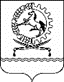 РОССИЙСКАЯ ФЕДЕРАЦИЯРОСТОВСКАЯ ОБЛАСТЬМУНИЦИПАЛЬНОЕ ОБРАЗОВАНИЕ «ОРЛОВСКИЙ РАЙОН»СОБРАНИЕ ДЕПУТАТОВ ОРЛОВСКОГО РАЙОНАРЕШЕНИЕО внесении изменений в Решение Собрания депутатов Орловского района от 27.12.2018 года № 170 «О бюджетном процессе в Орловском районе»           Принято Собранием депутатов                                                 « 24 » апреля 2020 года                                  Статья 1 	Внести в Решение Собрания депутатов Орловского района от 27.12.2018 года № 170 «О бюджетном процессе в Орловском районе» следующие изменения:часть 3 статьи 41 дополнить абзацем следующего содержания:«Получатель бюджетных средств принимает новые бюджетные обязательства в объеме, не превышающем разницы между доведенными до него соответствующими лимитами бюджетных обязательств и принятыми, но неисполненными бюджетными обязательствами.»;статью 47.1 дополнить частью 2 следующего содержания:«2.Приостановить до 1 января 2021 года действие части 3 статьи 2,  части 1 статьи 25, части 1 статьи 26, части 1 статьи 43, части 1 статьи 45 (в части срока), части 4 статьи 46 (в части срока подготовки заключения на годовой отчет об исполнении бюджета Орловского района) настоящего Решения.».Статья 21. Установить, что в ходе исполнения бюджета Орловского района в 2020 году дополнительно к основаниям для внесения изменений в сводную бюджетную роспись бюджета Орловского района, установленным бюджетным законодательством Российской Федерации, в соответствии с решениями Администрации Орловского района в сводную бюджетную роспись бюджета Орловского района без внесения изменений в Решение Собрания депутатов Орловского района от 24 декабря 2019 года № 216 «О бюджете Орловского района на 2020 год и на плановый период 2021 и 2022 годов» могут быть внесены изменения:1) в случае перераспределения бюджетных ассигнований на финансовое обеспечение мероприятий, связанных с предотвращением влияния ухудшения экономической ситуации на развитие отраслей экономики, с профилактикой и устранением последствий распространения коронавирусной инфекции, а также на иные цели, определенные Администрацией Орловского района;2) в случае перераспределения бюджетных ассигнований между видами источников финансирования дефицита бюджета Орловского района;3) в случае получения дотаций из других бюджетов бюджетной системы Российской Федерации.2. Внесение изменений в сводную бюджетную роспись по основаниям, установленным частью 1 настоящей статьи, может осуществляться с превышением общего объема расходов, утвержденных Решением Собрания депутатов Орловского района от 24 декабря 2019 года № 216 «О бюджете Орловского района на 2020 год и на плановый период 2021 и 2022 годов».3.Установить, что до 1 января 2021 года на случаи увеличения резервного фонда Администрации Орловского района не распространяются положения части 2 статьи 7 Решения Собрания депутатов Орловского района от 27.12.2018 года № 170 «О бюджетном процессе в Орловском районе».Статья 3НастоящееРешение вступает в силу со дня его официального опубликования.Председатель Собрания депутатов - глава Орловского района				Е.В. Колодяжныйп. Орловский№ 237 от 24.04.2020